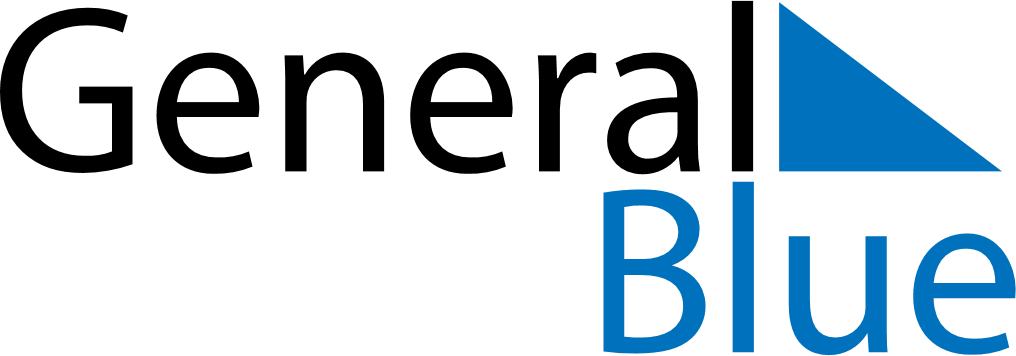 November 2019November 2019November 2019BangladeshBangladeshSundayMondayTuesdayWednesdayThursdayFridaySaturday123456789Birthday of Muhammad (Mawlid)1011121314151617181920212223Armed Forces Day24252627282930